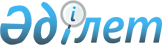 О внесении изменений и дополнений в решение Айыртауского районного маслихата от 21 декабря 2011 года N 4-41-1 "О бюджете района на 2012-2014 годы"
					
			Утративший силу
			
			
		
					Решение маслихата Айыртауского района Северо-Казахстанской области от 5 ноября 2012 года N 5-8-1. Зарегистрировано Департаментом юстиции Северо-Казахстанской области 22 ноября 2012 года N 1963. Утратило силу (письмо маслихата Айыртауского района Северо-Казахстанской области от 30 апреля 2015 года N 3.2.3-2/61)

      Сноска. Утратило силу (письмо маслихата Айыртауского района Северо-Казахстанской области от 30.04.2015 N 3.2.3-2/61).

      В соответствии со статьями 106, 109 Бюджетного кодекса Республики Казахстан от 4 декабря 2008 года, подпунктом 1) пункта 1 статьи 6 Закона Республики Казахстан от 23 января 2001 года "О местном государственном управлении и самоуправлении в Республике Казахстан", районный маслихат РЕШИЛ:



      1. Внести в решение районного маслихата "О бюджете района на 2012-2014 годы" от 21 декабря 2011 года № 4-41-1 (10 января 2012 года за № 13-3-148 зарегистрировано в Реестре государственной регистрации и опубликовано 19 января 2012 года, 26 января 2012 года в газетах "Айыртау таңы", 19 января 2012 года, 26 января 2012 года "Айыртауские зори") следующие изменения и дополнения: 



      пункт 1 изложить в следующей редакции:

      "1) доходы – 4 307 077,5 тысяч тенге, в том числе по:

      налоговым поступлениям – 476 519 тысяч тенге;

      неналоговым поступлениям – 6 421 тысяч тенге;

      поступлениям от продажи основного капитала – 19 314,4 тысяч тенге;

      поступлениям трансфертов – 3 804 823 тысяча тенге;

      2) затраты – 4 392 547,3 тысяч тенге;

      3) чистое бюджетное кредитование – 49 182,5 тысячи тенге, в том числе: 

      бюджетные кредиты – 53 394 тысячи тенге;

      погашение бюджетных кредитов – 4211,5 тысяч тенге; 

      4) сальдо по операциям с финансовыми активами – 16 180 тысяч тенге, в том числе:

      приобретение финансовых активов – 16 180 тысяч тенге;

      поступления от продажи финансовых активов государства – 0; 

      5) дефицит (профицит) бюджета – -150 832,3 тысячи тенге;

      6) финансирование дефицита (использование профицита) бюджета – 150 832,3 тысячи тенге;";



      пункт 3 изложить в следующей редакции:

      "3. Установить, что доходы бюджета района формируются за счет следующих неналоговых поступлений:

      доходы от аренды имущества, находящегося в государственной собственности;

      вознаграждения по кредитам, выданным из государственного бюджета;

      прочие доходы от государственной собственности;

      штрафы, пени, санкции, взыскания, налагаемые государственными учреждениями, финансируемыми из государственного бюджета, а также содержащимися и финансируемыми из бюджета (сметы расходов) Национального Банка Республики Казахстан, за исключением поступлений от организаций нефтяного сектора;

      прочие неналоговые поступления.";



      в пункте 8:

      подпункт 2) изложить в следующей редакции:

      "2) 9842 тысяч тенге – для реализации мер социальной поддержки специалистов;";



      в пункте 10: 

      подпункт 9) изложить в следующей редакции:

      "9) 94011тысяч тенге – на строительство и (или) приобретение служебного жилища и развитие (или) приобретение инженерно-коммуникационной инфраструктуры в рамках Программы занятости 2020;";

      дополнить подпунктом 13) следующего содержания:

      "13) 16545 тысяч тенге – на приобретение и доставку учебников, учебно-методических комплексов для государственных учреждений образования.";



      пункт 12 изложить в следующей редакции:

      "12. Утвердить резерв местного исполнительного органа района на 2012 год в сумме 8000 тысяч тенге.";



      приложения 1, 5, 9 к указанному решению изложить в новой редакции согласно приложениям 1, 2, 3 к настоящему решению (прилагаются).



      2. Настоящее решение вводится в действие с 1 января 2012 года.

 

  Бюджет Айыртауского района на 2012 год

  Бюджетные программы по сельским округам на 2012 год

       продолжение таблицы

 

       продолжение таблицы

 

  Направление свободных остатков бюджетных средств, сложившихся на 1 января 2012 года и возврат целевых трансфертов республиканского и областного бюджетов, неиспользованных в 2011 году

 
					© 2012. РГП на ПХВ «Институт законодательства и правовой информации Республики Казахстан» Министерства юстиции Республики Казахстан
				      Председатель VIII очередной

      сессии районного маслихатаА. Гладкий      Секретарь

      районного маслихатаР. Тлеубаева      СОГЛАСОВАНО: 5 ноября 2012 года

      Начальник 

      государственного учреждения

      "Отдел экономики и финансов

      Айыртауского района"М. Рамазанова

Приложение 1 

к решению Айыртауского районного маслихата

от 5 ноября 2012 года № 5-8-1 

Приложение 1 

к решению Айыртауского районного маслихата

от 21 декабря 2011 года № 4-41-1 Категория

 Категория

 Категория

 Категория

 Категория

 Категория

 Категория

 Категория

 Сумма, тысяч тенге

 Класс

 Класс

 Класс

 Класс

 Класс

 Класс

 Класс

 Сумма, тысяч тенге

 Подкласс

 Подкласс

 Подкласс

 Подкласс

 Подкласс

 Сумма, тысяч тенге

 Наименование

 Наименование

 Наименование

 Сумма, тысяч тенге

 1

 2

 2

 3

 3

 4

 4

 4

 5

 1) Доходы

 1) Доходы

 1) Доходы

 4 307 077,5

 1

 Налоговые поступления

 Налоговые поступления

 Налоговые поступления

 476 519

 01

 01

 Подоходный налог

 Подоходный налог

 Подоходный налог

 5 450

 2

 2

 Индивидуальный подоходный налог

 Индивидуальный подоходный налог

 Индивидуальный подоходный налог

 5 450

 03

 03

 Социальный налог

 Социальный налог

 Социальный налог

 263 317

 1

 1

 Социальный налог

 Социальный налог

 Социальный налог

 263 317

 04

 04

 Налоги на собственность

 Налоги на собственность

 Налоги на собственность

 164 405

 1

 1

 Налоги на имущество

 Налоги на имущество

 Налоги на имущество

 96 660

 3

 3

 Земельный налог

 Земельный налог

 Земельный налог

 8 846

 4

 4

 Налог на транспортные средства

 Налог на транспортные средства

 Налог на транспортные средства

 51 999

 5

 5

 Единый земельный налог

 Единый земельный налог

 Единый земельный налог

 6 900

 05

 05

 Внутренние налоги на товары, работы и услуги

 Внутренние налоги на товары, работы и услуги

 Внутренние налоги на товары, работы и услуги

 37 158

 2

 2

 Акцизы

 Акцизы

 Акцизы

 5 111

 3

 3

 Поступления за использование природных и других ресурсов

 Поступления за использование природных и других ресурсов

 Поступления за использование природных и других ресурсов

 22 941

 4

 4

 Сборы за ведение предпринимательской и профессиональной деятельности

 Сборы за ведение предпринимательской и профессиональной деятельности

 Сборы за ведение предпринимательской и профессиональной деятельности

 9 036

 5

 5

 Налог на игорный бизнес

 Налог на игорный бизнес

 Налог на игорный бизнес

 70

 08

 08

 Обязательные платежи, взимаемые за совершение юридически значимых действий и (или) выдачу документов уполномоченными на то государственными органами или должностными лицами

 Обязательные платежи, взимаемые за совершение юридически значимых действий и (или) выдачу документов уполномоченными на то государственными органами или должностными лицами

 Обязательные платежи, взимаемые за совершение юридически значимых действий и (или) выдачу документов уполномоченными на то государственными органами или должностными лицами

 6 189

 1

 1

 Государственная пошлина 

 Государственная пошлина 

 Государственная пошлина 

 6 189

 2

 Неналоговые поступления

 Неналоговые поступления

 Неналоговые поступления

 6 421,1

 01

 01

 Доходы от государственной собственности

 Доходы от государственной собственности

 Доходы от государственной собственности

 3 692,1

 5

 5

 Доходы от аренды имущества, находящегося в государственной собственности

 Доходы от аренды имущества, находящегося в государственной собственности

 Доходы от аренды имущества, находящегося в государственной собственности

 3 050

 7

 7

 Вознаграждения по кредитам, выданным из государственного бюджета

 Вознаграждения по кредитам, выданным из государственного бюджета

 Вознаграждения по кредитам, выданным из государственного бюджета

 8,1

 9

 9

 Прочие доходы от государственной собственности

 Прочие доходы от государственной собственности

 Прочие доходы от государственной собственности

 634

 04

 04

 Штрафы, пени, санкции, взыскания, налагаемые государственными учреждениями, финансируемыми из государственного бюджета, а также содержащимися и финансируемыми из бюджета (сметы расходов) Национального Банка Республики Казахстан

 Штрафы, пени, санкции, взыскания, налагаемые государственными учреждениями, финансируемыми из государственного бюджета, а также содержащимися и финансируемыми из бюджета (сметы расходов) Национального Банка Республики Казахстан

 Штрафы, пени, санкции, взыскания, налагаемые государственными учреждениями, финансируемыми из государственного бюджета, а также содержащимися и финансируемыми из бюджета (сметы расходов) Национального Банка Республики Казахстан

 290

 1

 1

 Штрафы, пени, санкции, взыскания, налагаемые государственными учреждениями, финансируемыми из государственного бюджета, а также содержащимися и финансируемыми из бюджета (сметы расходов) Национального Банка Республики Казахстан, за исключением поступлений от организаций нефтяного сектора

 Штрафы, пени, санкции, взыскания, налагаемые государственными учреждениями, финансируемыми из государственного бюджета, а также содержащимися и финансируемыми из бюджета (сметы расходов) Национального Банка Республики Казахстан, за исключением поступлений от организаций нефтяного сектора

 Штрафы, пени, санкции, взыскания, налагаемые государственными учреждениями, финансируемыми из государственного бюджета, а также содержащимися и финансируемыми из бюджета (сметы расходов) Национального Банка Республики Казахстан, за исключением поступлений от организаций нефтяного сектора

 290

 06

 06

 Прочие неналоговые поступления

 Прочие неналоговые поступления

 Прочие неналоговые поступления

 2 439

 1

 1

 Прочие неналоговые поступления

 Прочие неналоговые поступления

 Прочие неналоговые поступления

 2 439

 3

 Поступления от продажи основного капитала

 Поступления от продажи основного капитала

 Поступления от продажи основного капитала

 19 314,4

 1

 1

 Продажа государственного имущества, закрепленного за государственными учреждениями

 Продажа государственного имущества, закрепленного за государственными учреждениями

 Продажа государственного имущества, закрепленного за государственными учреждениями

 1 265

 1

 1

 Продажа государственного имущества, закрепленного за государственными учреждениями

 Продажа государственного имущества, закрепленного за государственными учреждениями

 Продажа государственного имущества, закрепленного за государственными учреждениями

 1 265

 03

 03

 Продажа земли и нематериальных активов

 Продажа земли и нематериальных активов

 Продажа земли и нематериальных активов

 18 049,4

 1

 1

 Продажа земли

 Продажа земли

 Продажа земли

 17 698,4

 2

 2

 Продажа нематериальных активов

 Продажа нематериальных активов

 Продажа нематериальных активов

 351

 4

 Поступления трансфертов

 Поступления трансфертов

 Поступления трансфертов

 3 804 823

 02

 02

 Трансферты из вышестоящих органов государственного управления

 Трансферты из вышестоящих органов государственного управления

 Трансферты из вышестоящих органов государственного управления

 3 804 823

 2

 2

 Трансферты из областного бюджета

 Трансферты из областного бюджета

 Трансферты из областного бюджета

 3 804 823

 Функциональная группа

 Функциональная группа

 Функциональная группа

 Функциональная группа

 Функциональная группа

 Функциональная группа

 Функциональная группа

 Сумма, тысяч тенге

 Сумма, тысяч тенге

 Администратор

 Администратор

 Администратор

 Администратор

 Администратор

 Сумма, тысяч тенге

 Сумма, тысяч тенге

 Программа

 Программа

 Программа

 Сумма, тысяч тенге

 Сумма, тысяч тенге

 Наименование

 Сумма, тысяч тенге

 Сумма, тысяч тенге

 1

 1

 2

 2

 3

 3

 4

 5

 5

 2) Затраты

 4 392 547,3

 4 392 547,3

 1

 1

 Государственные услуги общего характера

 266 619,1

 266 619,1

 112

 112

 Аппарат маслихата района (города областного значения)

 12 563

 12 563

 001

 001

 Услуги по обеспечению деятельности маслихата района (города областного значения)

 12 563

 12 563

 122

 122

 Аппарат акима района (города областного значения)

 71 990

 71 990

 001

 001

 Услуги по обеспечению деятельности акима района ( города областного значения)

 62 051

 62 051

 003

 003

 Капитальные расходы государственного органа

 9 939

 9 939

 123

 123

 Аппарат акима района в городе, города районного значения, поселка, аула (села), аульного (сельского) округа

 155 275,4

 155 275,4

 001

 001

 Услуги по обеспечению деятельности акима района в городе, города районного значения, поселка, аула (села), аульного (сельского) округа

 150 378,4

 150 378,4

 022

 022

 Капитальные расходы государственного органа

 4 897

 4 897

 459

 459

 Отдел экономики и финансов района (города областного значения)

 26 790,7

 26 790,7

 001

 001

 Услуги по реализации государственной политики в области формирования и развития экономической политики, государственного планирования, исполнения бюджета и управления коммунальной собственностью района (города областного значения)

 24 572,7

 24 572,7

 003

 003

 Проведение оценки имущества в целях налогообложения

 443

 443

 004

 004

 Организация работы по выдаче разовых талонов и обеспечение полноты сбора сумм от реализации разовых талонов

 742

 742

 011

 011

 Учет, хранение, оценка и реализация имущества, поступившего в коммунальную собственность

 280

 280

 015

 015

 Капитальные расходы государственного органа

 753

 753

 2

 2

 Оборона

 6 802

 6 802

 122

 122

 Аппарат акима района (города областного значения)

 6 802

 6 802

 005

 005

 Мероприятия в рамках исполнения всеобщей воинской обязанности

 6 518

 6 518

 006

 006

 Предупреждение и ликвидация чрезвычайных ситуаций масштаба района (города областного значения)

 284

 284

 007

 007

 Мероприятия по профилактике и тушению степных пожаров районного (городского) масштаба, а также пожаров в населенных пунктах, в которых не созданы органы государственной противопожарной службы

 0

 0

 3

 3

 Общественный порядок, безопасность, правовая, судебная, уголовно-исполнительная деятельность

 0

 0

 458

 458

 Отдел жилищно-коммунального хозяйства, пассажирского транспорта и автомобильных дорог района (города областного значения)

 0

 0

 021

 021

 Обеспечение безопасности дорожного движения в населенных пунктах

 0

 0

 4

 4

 Образование

 2 445 848

 2 445 848

 464

 464

 Отдел образования района (города областного значения)

 2 445 848

 2 445 848

 001

 001

 Услуги по реализации государственной политики на местном уровне в области образования 

 9 233

 9 233

 003

 003

 Общеобразовательное обучение

 2 128 390,4

 2 128 390,4

 004

 004

 Информатизация системы образования в государственных учреждениях образования района (города областного значения)

 7 442

 7 442

 005

 005

 Приобретение и доставка учебников, учебно-методических комплексов для государственных учреждений образования района (города областного значения)

 16 545

 16 545

 006

 006

 Дополнительное образование для детей

 18 212

 18 212

 009

 009

 Обеспечение дошкольного воспитания и обучения

 112 127

 112 127

 012

 012

 Капитальные расходы государственного органа

 619

 619

 015

 015

 Ежемесячные выплаты денежных средств опекунам (попечителям) на содержание ребенка-сироты (детей-сирот), и ребенка (детей), оставшегося без попечения родителей за счет трансфертов из республиканского бюджета

 14 600

 14 600

 020

 020

 Обеспечение оборудованием, программным обеспечением детей-инвалидов, обучающихся на дому за счет трансфертов из республиканского бюджета

 3 900

 3 900

 021

 021

 Увеличение размера доплаты за квалификационную категорию воспитателям детских садов, мини-центров, школ-интернатов: общего типа, специальных (коррекционных), специализированных для одаренных детей; организаций образования для детей-сирот и детей, оставшихся без попечения родителей, центров адаптации несовершеннолетних за счет трансфертов из республиканского бюджета

 1 155

 1 155

 040

 040

 Реализация государственного образовательного заказа в дошкольных организациях образования

 62 910

 62 910

 063

 063

 Повышение оплаты труда учителям, прошедшим повышение квалификации по учебным программам АОО "Назарбаев Интеллектуальные школы" за счет трансфертов из республиканского бюджета

 1 656

 1 656

 064

 064

 Увеличение размера доплаты за квалификационную категорию учителям организаций начального, основного среднего, общего среднего образования: школы, школы-интернаты: (общего типа, специальных (коррекционных), специализированных для одаренных детей; организаций для детей-сирот и детей, оставшихся без попечения родителей) за счет трансфертов из республиканского бюджета

 24 926

 24 926

 067

 067

 Капитальные расходы подведомственных государственных учреждений и организаций

 44 132,6

 44 132,6

 6

 6

 Социальная помощь и социальное обеспечение

 171 256

 171 256

 451

 451

 Отдел занятости и социальных программ района (города областного значения)

 171 256

 171 256

 001

 001

 Услуги по реализации государственной политики на местном уровне в области обеспечения занятости и реализации социальных программ для населения

 21 433

 21 433

 002

 002

 Программа занятости

 47 863

 47 863

 004

 004

 Оказание социальной помощи на приобретение топлива специалистам здравоохранения, образования, социального обеспечения, культуры, спорта и ветеринарии в сельской местности в соответствии с законодательством Республики Казахстан

 954

 954

 005

 005

 Государственная адресная социальная помощь

 5 203

 5 203

 006

 006

 Оказание жилищной помощи

 495

 495

 007

 007

 Социальная помощь отдельным категориям нуждающихся граждан по решениям местных представительных органов

 36 400

 36 400

 010

 010

 Материальное обеспечение детей-инвалидов, воспитывающихся и обучающихся на дому

 971

 971

 011

 011

 Оплата услуг по зачислению, выплате и доставке пособий и других социальных выплат

 1 603

 1 603

 014

 014

 Оказание социальной помощи нуждающимся гражданам на дому

 24 421

 24 421

 016

 016

 Государственные пособия на детей до 18 лет

 13 707

 13 707

 017

 017

 Обеспечение нуждающихся инвалидов обязательными гигиеническими средствами и предоставление услуг специалистами жестового языка, индивидуальными помощниками в соответствии с индивидуальной программой реабилитации инвалида

 2 955

 2 955

 021

 021

 Капитальные расходы государственного органа

 2 600

 2 600

 023

 023

 Обеспечение деятельности центров занятости населения

 12 550

 12 550

 067

 067

 Капитальные расходы подведомственных государственных учреждений и организаций

 101

 101

 7

 7

 Жилищно-коммунальное хозяйство

 969 493,4

 969 493,4

 123

 123

 Аппарат акима района в городе, города районного значения, поселка, аула (села), аульного (сельского) округа

 23 050,6

 23 050,6

 008

 008

 Освещение улиц населенных пунктов

 9 316,6

 9 316,6

 009

 009

 Обеспечение санитарии населенных пунктов

 10 392

 10 392

 010

 010

 Содержание мест захоронений и погребение безродных

 140

 140

 011

 011

 Благоустройство и озеленение населенных пунктов

 1 951

 1 951

 014

 014

 Организация водоснабжения населенных пунктов

 1 251

 1 251

 455

 455

 Отдел культуры и развития языков района (города областного значения)

 8 017

 8 017

 024

 024

 Ремонт объектов в рамках развития сельских населенных пунктов по Программе занятости 2020

 8 017

 8 017

 458

 458

 Отдел жилищно-коммунального хозяйства, пассажирского транспорта и автомобильных дорог района (города областного значения)

 63 515

 63 515

 012

 012

 Функционирование системы водоснабжения и водоотведения

 54 265

 54 265

 028

 028

 Развитие коммунального хозяйства

 9 250

 9 250

 464

 464

 Отдел образования района (города областного значения)

 34 697

 34 697

 026

 026

 Ремонт объектов в рамках развития сельских населенных пунктов по Программе занятости 2020

 34 697

 34 697

 467

 467

 Отдел строительства района (города областного значения)

 840 213,8

 840 213,8

 003

 003

 Проектирование, строительство и (или) приобретение жилья государственного коммунального жилищного фонда

 67 130,8

 67 130,8

 006

 006

 Развитие системы водоснабжения и водоотведения

 352 430,6

 352 430,6

 007

 007

 Развитие благоустройства городов и населенных пунктов

 9 700

 9 700

 072

 072

 Строительство и (или) приобретение служебного жилища и развитие ( или) приобретение инженерно-коммуникационной инфраструктуры в рамках Программы занятости 2020

 401 852,4

 401 852,4

 074

 074

 Развитие и обустройство недостающей инженерно-коммуникационной инфраструктуры в рамках второго направления Программы занятости 2020

 9 100

 9 100

 8

 8

 Культура, спорт, туризм и информационное пространство

 94 096,5

 94 096,5

 455

 455

 Отдел культуры и развития языков района (города областного значения)

 67 279

 67 279

 001

 001

 Услуги по реализации государственной политики на местном уровне в области развития языков и культуры

 7 248

 7 248

 003

 003

 Поддержка культурно-досуговой работы

 28 561

 28 561

 006

 006

 Функционирование районных (городских) библиотек

 25 059,6

 25 059,6

 007

 007

 Развитие государственного языка и других языков народа Казахстана

 869

 869

 010

 010

 Капитальные расходы государственного органа

 1 780

 1 780

 032

 032

 Капитальные расходы подведомственных государственных учреждений и организаций

 3 761,4

 3 761,4

 456

 456

 Отдел внутренней политики района (города областного значения)

 12 006,6

 12 006,6

 001

 001

 Услуги по реализации государственной политики на местном уровне в области информации, укрепления государственности и формирования социального оптимизма граждан

 6 455,6

 6 455,6

 002

 002

 Услуги по проведению государственной информационной политики через газеты и журналы 

 5 031

 5 031

 003

 003

 Реализация мероприятий в сфере молодежной политики

 300

 300

 006

 006

 Капитальные расходы государственного органа

 220

 220

 465

 465

 Отдел физической культуры и спорта района (города областного значения)

 14 810,9

 14 810,9

 001

 001

 Услуги по реализации государственной политики на местном уровне в сфере физической культуры и спорта

 6 687

 6 687

 004

 004

 Капитальные расходы государственного органа

 679,9

 679,9

 006

 006

 Проведение спортивных соревнований на районном (города областного значения) уровне 

 609

 609

 007

 007

 Подготовка и участие членов сборных команд района (города областного значения) по различным видам спорта на областных спортивных соревнованиях

 6 835

 6 835

 10

 10

 Сельское, водное, лесное, рыбное хозяйство, особо охраняемые природные территории, охрана окружающей среды и животного мира, земельные отношения

 56 400

 56 400

 463

 463

 Отдел земельных отношений района (города областного значения)

 11 737

 11 737

 001

 001

 Услуги по реализации государственной политики в области регулирования земельных отношений на территории района (города областного значения)

 9 444

 9 444

 003

 003

 Земельно-хозяйственное устройство населенных пунктов

 976

 976

 006

 006

 Землеустройство проводимое при установлении границ городов районного значения, районов в городе, поселков, аулов (сел), аульных (сельских) округов

 1 037

 1 037

 007

 007

 Капитальные расходы государственного органа

 280

 280

 474

 474

 Отдел сельского хозяйства и ветеринарии района (города областного значения)

 44 663

 44 663

 001

 001

 Услуги по реализации государственной политики на местном уровне в сфере сельского хозяйства и ветеринарии

 16 886,7

 16 886,7

 002

 002

 Создание информационных систем

 51,3

 51,3

 003

 003

 Капитальные расходы государственного органа

 650

 650

 007

 007

 Организация отлова и уничтожения бродячих собак и кошек

 660

 660

 013

 013

 Проведение противоэпизоотических мероприятий

 16 573

 16 573

 099

 099

 Реализация мер по оказанию социальной поддержки специалистов

 9 842

 9 842

 11

 11

 Промышленность, архитектурная, градостроительная и строительная деятельность

 7 574

 7 574

 467

 467

 Отдел строительства района (города областного значения)

 7 574

 7 574

 001

 001

 Услуги по реализации государственной политики на местном уровне в области строительства

 7 134

 7 134

 017

 017

 Капитальные расходы государственного органа

 440

 440

 12

 12

 Транспорт и коммуникации

 37 400,4

 37 400,4

 458

 458

 Отдел жилищно-коммунального хозяйства, пассажирского транспорта и автомобильных дорог района (города областного значения)

 37 400,4

 37 400,4

 023

 023

 Обеспечение функционирования автомобильных дорог

 37 400,4

 37 400,4

 13

 13

 Прочие

 311 093

 311 093

 123

 123

 Аппарат акима района в городе, города районного значения, поселка, аула (села), аульного (сельского) округа

 2 000

 2 000

 040

 040

 Реализация мер по содействию экономическому развитию регионов в рамках Программы "Развитие регионов" за счет целевых трансфертов из республиканского бюджета

 2 000

 2 000

 458

 458

 Отдел жилищно-коммунального хозяйства, пассажирского транспорта и автомобильных дорог района (города областного значения)

 293 144

 293 144

 001

 001

 Услуги по реализации государственной политики на местном уровне в области жилищно-коммунального хозяйства, пассажирского транспорта и автомобильных дорог

 8 711

 8 711

 013

 013

 Капитальные расходы государственного органа

 285

 285

 040

 040

 Реализация мероприятий для решения вопросов обустройства аульных (сельских) округов в реализацию мер по содействию экономическому развитию регионов в рамках Программы "Развитие регионов" за счет целевых трансфертов из республиканского бюджета

 3 601

 3 601

 043

 043

 Развитие инженерной инфраструктуры в рамках Программы "Развитие регионов"

 280 547

 280 547

 459

 459

 Отдел экономики и финансов района (города областного значения)

 8 000

 8 000

 012

 012

 Резерв местного исполнительного органа района (города областного значения) 

 8 000

 8 000

 469

 469

 Отдел предпринимательства района (города областного значения)

 7 949

 7 949

 001

 001

 Услуги по реализации государственной политики на местном уровне в области развития предпринимательства и промышленности

 6 282

 6 282

 004

 004

 Капитальные расходы государственного органа

 1 667

 1 667

 14

 14

 Обслуживание долга

 8,1

 8,1

 459

 459

 Отдел экономики и финансов района (города областного значения)

 8,1

 8,1

 021

 021

 Обслуживание долга местных исполнительных органов по выплате вознаграждений и иных платежей по займам из областного бюджета

 8,1

 8,1

 15

 15

 Трансферты

 25 956,8

 25 956,8

 459

 459

 Отдел экономики и финансов района (города областного значения)

 25 956,8

 25 956,8

 006

 006

 Возврат неиспользованных (недоиспользованных) целевых трансфертов

 24 007,8

 24 007,8

 024

 024

 Целевые текущие трансферты в вышестоящие бюджеты в связи с передачей функций государственных органов из нижестоящего уровня государственного управления в вышестоящий

 1 949

 1 949

 3) Чистое бюджетное кредитование

 49 182,5

 49 182,5

 Бюджетные кредиты

 53 394

 53 394

 10

 10

 Сельское, водное, лесное, рыбное хозяйство, особо охраняемые природные территории, охрана окружающей среды и животного мира, земельные отношения

 53 394

 53 394

 474

 474

 Отдел сельского хозяйства и ветеринарии района (города областного значения)

 53 394

 53 394

 009

 009

 Бюджетные кредиты для реализации мер социальной поддержки специалистов

 53 394

 53 394

 Категория

 Категория

 Категория

 Категория

 Категория

 Категория

 Категория

 Сумма, тысяч тенге

 Сумма, тысяч тенге

 Класс

 Класс

 Класс

 Класс

 Класс

 Сумма, тысяч тенге

 Сумма, тысяч тенге

 Подкласс

 Подкласс

 Подкласс

 Сумма, тысяч тенге

 Сумма, тысяч тенге

 Наименование

 Сумма, тысяч тенге

 Сумма, тысяч тенге

 5

 5

 Погашение бюджетных кредитов

 4 211,5

 4 211,5

 01

 01

 Погашение бюджетных кредитов

 4 211,5

 4 211,5

 1

 1

 Погашение бюджетных кредитов, выданных из государственного бюджета

 4 211,5

 4 211,5

 4) Сальдо по операциям с финансовыми активами

 16 180

 16 180

 Приобретение финансовых активов

 16 180

 16 180

 13

 13

 Прочие

 16 180

 16 180

 459

 459

 Отдел экономики и финансов района (города областного значения)

 0

 0

 014

 014

 Формирование или увеличение уставного капитала юридических лиц

 0

 0

 474

 474

 Отдел сельского хозяйства и ветеринарии района (города областного значения)

 16 180

 16 180

 065

 065

 Формирование или увеличение уставного капитала юридических лиц

 16 180

 16 180

 Категория

 Категория

 Категория

 Категория

 Категория

 Категория

 Категория

 Сумма, тысяч тенге

 Сумма, тысяч тенге

 Класс

 Класс

 Класс

 Класс

 Класс

 Сумма, тысяч тенге

 Сумма, тысяч тенге

 Подкласс

 Подкласс

 Подкласс

 Сумма, тысяч тенге

 Сумма, тысяч тенге

 Наименование

 Сумма, тысяч тенге

 Сумма, тысяч тенге

 6

 6

 Поступления от продажи финансовых активов государства

 0

 0

 01

 01

 Поступления от продажи финансовых активов государства

 0

 0

 1

 1

 Поступления от продажи финансовых активов внутри страны

 0

 0

 5) Дефицит (профицит) бюджета

 -150 832,3

 -150 832,3

 6) Финансирование дефицита (использование профицита) бюджета

 150 832,3

 150 832,3

 7

 7

 Поступления займов

 53 394

 53 394

 01

 01

 Внутренние государственные займы

 53 394

 53 394

 2

 2

 Договоры займа

 53 394

 53 394

 Функциональная группа

 Функциональная группа

 Функциональная группа

 Функциональная группа

 Функциональная группа

 Функциональная группа

 Функциональная группа

 Сумма, тысяч тенге

 Сумма, тысяч тенге

 Администратор

 Администратор

 Администратор

 Администратор

 Администратор

 Сумма, тысяч тенге

 Сумма, тысяч тенге

 Программа

 Программа

 Программа

 Сумма, тысяч тенге

 Сумма, тысяч тенге

 Наименование

 Сумма, тысяч тенге

 Сумма, тысяч тенге

 16

 16

 Погашение займов

 4 211,5

 4 211,5

 459

 459

 Отдел экономики и финансов района (города областного значения)

 4 211,5

 4 211,5

 005

 005

 Погашение долга местного исполнительного органа перед вышестоящим бюджетом

 4 211,5

 4 211,5

 Категория

 Категория

 Категория

 Категория

 Категория

 Категория

 Категория

 Сумма, тысяч тенге

 Сумма, тысяч тенге

 Класс

 Класс

 Класс

 Класс

 Класс

 Сумма, тысяч тенге

 Сумма, тысяч тенге

 Подкласс

 Подкласс

 Подкласс

 Сумма, тысяч тенге

 Сумма, тысяч тенге

 Наименование

 Сумма, тысяч тенге

 Сумма, тысяч тенге

 8

 8

 Используемые остатки бюджетных средств

 101 649,8

 101 649,8

 01

 01

 Остатки бюджетных средств

 101 649,8

 101 649,8

 1

 1

 Свободные остатки бюджетных средств

 101 649,8

 101 649,8

 

Приложение 2 

к решению Айыртауского районного маслихата

от 5 ноября 2012 года № 5-8-1 

Приложение 5 

к решению Айыртауского районного маслихата

от 21 декабря 2011 года № 4-41-1 Функциональная группа

 Функциональная группа

 Функциональная группа

 Функциональная группа

 Всего

 Администратор

 Администратор

 Администратор

 Всего

 Программа

 Программа

 Всего

 Наименование

 Всего

 1

 2

 3

 4

 5

 Затраты

 180326

 01

 Государственные услуги общего характера

 155275,4

 123

 Аппарат акима района в городе, города районного значения, поселка, аула (села), аульного (сельского) округа

 155275,4

 001

 Услуги по обеспечению деятельности акима района в городе, города районного значения, поселка, аула (села), аульного (сельского) округа

 150378,4

 022

 Капитальные расходы государственного органа

 4897

 07

 Жилищно-коммунальное хозяйство

 23050,6

 123

 Аппарат акима района в городе, города районного значения, поселка, аула (села), аульного (сельского) округа

 23050,6

 008

 Освещение улиц населенных пунктах

 9316,6

 009

 Обеспечение санитарии населенных пунктов

 10392

 010

 Содержание мест захоронений и погребение безродных

 140

 011

 Благоустройство и озеленение населенных пунктов

 1951

 014

 Организация водоснабжения населенных пунктов

 1251

 13

 Прочие

 2000

 123

 Аппарат акима района в городе, города районного значения, поселка, аула (села), аульного (сельского) округа

 2000

 040

 Реализация мероприятий для решения вопросов обустройства аульных (сельских) округов в реализацию мер по содействию экономическому развитию регионов в рамках Программы "Развитие регионов" за счет целевых трансфертов из республиканского бюджета

 2000

 в том числе по сельским округам

 в том числе по сельским округам

 в том числе по сельским округам

 в том числе по сельским округам

 в том числе по сельским округам

 в том числе по сельским округам

 в том числе по сельским округам

 в том числе по сельским округам

 Госу

дарст

вен

ное

учреж

дение

"Аппа

рат

акима

Арык

балык

ского

сель

ского

окру

га"

 Государ

ственное

учрежде

ние "Ап

парат

акима Ан

тоновско

го сель

ского

округа"

 Государ

ствен

ное уч

режде

ние "Ап

парат

акима

Володар

ского

сель

ского

округа"

 Государ

ствен

ное уч

режде

ние "Ап

парат

акима

Гусаков

ского

сель

ского

округа"

 Государ

ственное

учрежде

ние "Ап

парат

акима

Елецкого

сельско

го ок

руга"

 Государ

ствен

ное уч

режде

ние "Ап

парат

акима Жеты

коль

ского

сель

ского

округа"

 Государ

ствен

ное уч

режде

ние "Ап

парат

акима

Имантау

ского

сель

ского

округа"

 Государ

ственное

учрежде

ние "Ап

парат

акима

Казанско

го сель

ского

округа"

 6

 7

 8

 9

 10

 11

 12

 13

 14227

 12579

 25954

 11333

 7941

 11063

 11823

 10108

 12743

 10804,4

 15740

 10220

 7320

 10063

 10921

 9108

 12743

 10804,4

 15740

 10220

 7320

 10063

 10921

 9108

 12603

 10664,4

 15480

 10090

 7320

 9923

 10169

 9108

 140

 140

 260

 130

 0

 140

 752

 0

 484

 774,6

 10214

 1113

 621

 1000

 902

 1000

 484

 774,6

 10214

 1113

 621

 1000

 902

 1000

 369

 774,6

 6938

 0

 0

 0

 472

 0

 0

 0

 962

 1000

 500

 1000

 430

 1000

 0

 0

 140

 0

 0

 0

 0

 0

 0

 0

 1951

 0

 0

 0

 0

 0

 115

 0

 223

 113

 121

 0

 0

 0

 1000

 1000

 0

 0

 0

 0

 0

 0

 1000

 1000

 0

 0

 0

 0

 0

 0

 1000

 1000

 0

 0

 0

 0

 0

 0

 Государ

ственное

учрежде

ние "Ап

парат

акима

Караталь

ского

сель

ского

округа"

 Государ

ственное

учрежде

ние "Ап

парат акима

Камсак

тинского

сельско

го ок

руга"

 Государ

ственное

учрежде

ние "Ап

парат

акима

Констан

тиновско

го сель

ского

округа"

 Государ

ственное

учрежде

ние "Ап

парат акима

Лобанов

ского

сель

ского

округа"

 Государ

ственное

учрежде

ние "Ап

парат

акима

Нижнебур

лукского

округа"

 Государ

ственное

учрежде

ние "Ап

парат

акима

Сырымбет

ского

сель

ского

округа"

 Государ

ственное

учрежде

ние "Ап

парат акима

Украин

ского

сельско

го ок

руга"

 14

 15

 16

 17

 18

 19

 20

 10192

 10903

 9934

 11648

 10469

 10742

 11410

 9593

 10140

 8871

 10490

 9189

 9663

 10410

 9593

 10140

 8871

 10490

 9189

 9663

 10410

 7793

 9870

 8601

 10360

 9049

 9393

 9955

 1800

 270

 270

 130

 140

 270

 455

 599

 763

 1063

 1158

 1280

 1079

 1000

 599

 763

 1063

 1158

 1280

 1079

 1000

 0

 263

 0

 158

 263

 79

 0

 500

 500

 1000

 1000

 500

 1000

 1000

 0

 0

 0

 0

 0

 0

 0

 0

 0

 0

 0

 0

 0

 0

 99

 0

 63

 0

 517

 0

 0

 0

 0

 0

 0

 0

 0

 0

 0

 0

 0

 0

 0

 0

 0

 0

 0

 0

 0

 0

 0

 0

 

Приложение 3 

к решению Айыртауского районного маслихата

от 5 ноября 2012 года № 5-8-1 

Приложение 9 

к решению Айыртауского районного маслихата

от 21 декабря 2011 года № 4-41-1 Доходы

 Доходы

 Доходы

 Доходы

 Доходы

 Доходы

 Кате

гория

 Класс

 Под

класс

 Специ

фика

 Наименование

 Сумма, тысяч тенге

 8

 Используемые остатки бюджетных средств

 101 649,8

 01

 Остатки бюджетных средств

 101 649,8

 1

 Свободные остатки бюджетных средств

 101 649,8

 01

 Свободные остатки бюджетных средств

 101 649,8

 Всего:

 Всего:

 Всего:

 Всего:

 101 649,8

 Расходы

 Расходы

 Расходы

 Расходы

 Расходы

 Расходы

 Функ

цио

наль

ная

груп

па

 Адми

нис

тра

тор

 Про

грам

ма

 Под

про

грам

ма

 Наименование

 Сумма, тысяч тенге

 01

 459

 Отдел экономики и финансов района (города областного значения)

 120,7

 001

 Услуги по реализации государственной политики в области формирования и развития экономической политики, государственного планирования, исполнения бюджета и управления коммунальной собственностью района (города областного значения)

 120,7

 015

 За счет средств местного бюджета

 120,7

 07

 467

 Отдел строительства района (города областного значения)

 77 521,3

 072

 Строительство и (или) приобретение служебного жилища и развитие ( или) приобретение инженерно-коммуникационной инфраструктуры в рамках Программы занятости 2020

 3 471,4

 015

 За счет средств местного бюджета

 3 471,4

 007

 Развитие благоустройства городов и населенных пунктов 

 9 816,6

 015

 За счет средств местного бюджета

 9 816,6

 003

 Проектирование, строительство и (или) приобретение жилья государственного коммунального жилищного фонда

 64 195,8

 015

 За счет средств местного бюджета

 64 195,8

 006

 Развитие системы водоснабжения и водоотведения

 37,5

 015

 За счет средств местного бюджета

 37,5

 15

 459

 Отдел экономики и финансов района (города областного значения)

 24 007,8

 006

 Возврат неиспользованных (недоиспользованных) целевых трансфертов

 24 007,8

 Всего:

 Всего:

 Всего:

 Всего:

 101 649,8

 